PENGARUH MODEL PEMBELAJARAN APTITUDE TREATMENT INTERACTION (ATI) TERHADAP HASIL BELAJAR  MATEMATIKA  SISWA PADA MATERI BANGUN RUANG KELAS VIII SMP NEGERI 2 SENDANG TULUNGAGUNG SEMESTER GENAP TAHUN AJARAN 2012/2013SKRIPSIDiajukan KepadaSekolah Tinggi Agama Islam Negeri (STAIN) Tulungagunguntuk memenuhi salah satu persyaratan dalam menyelesaikan Program Sarjana Strata Satu Pendidikan Matematika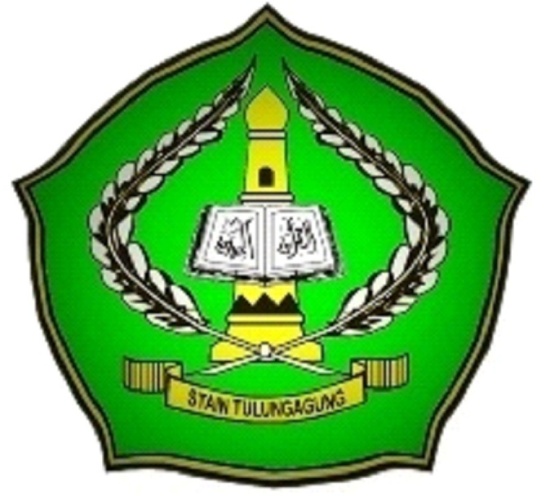 OlehNUR AZIZAH EKA FITRIA PERMATASARI AGANIM. 3214093107PROGRAM STUDI TADRIS MATEMATIKAJURUSAN TARBIYAHSEKOLAH TINGGI AGAMA ISLAM NEGERI(STAIN) TULUNGAGUNGJuli 2013PERSETUJUAN PEMBIMBINGSkripsi dengan judul “Pengaruh Model Pembelajaran Aptitude Treatment Interaction (ATI)  Terhadap Hasil Belajar Matematika Siswa Pada Materi Bangun Ruang Kelas VIII SMP Negeri 2 Sendang tulungagung Semester Genap Tahun Ajaran 2012/2013” yang ditulis oleh Nur Azizah Eka Fitria Permatasari Aga ini telah diperiksa dan disetujui untuk diujikan.Tulungagung, 19  juli 2013PembimbingDra.Hj. Umy Zahroh, M.KesNIP. 196907192000032002 PENGESAHANSkripsi dengan judul “Pengaruh Model Pembelajaran Aptitude Treatment Interaction (ATI)  Terhadap Hasil Belajar Matematika Siswa Pada Materi Bangun Ruang Kelas VIII SMP Negeri 2 Sendang Tulungagung Semester Genap Tahun Ajaran 2012/2013” yang ditulis oleh Nur Azizah Eka Fitria Permatasari Aga ini telah dipertahankan di depan Dewan Penguji Skripsi STAIN Tulungagung pada hari jum’at, tanggal 2 Agustus 2013, dan dapat diterima sebagai salah satu persyaratan untuk menyelesaikan Program Sarjana Strata Satu dalam Ilmu Pendidikan Islam. Dewan Penguji Skripsi             Ketua,		   				    Sekretaris,       Maryono, M.Pd                                                 Syaiful Hadi, M.Pd       NIP. 1981 03 30 2005 011 007                          NIP. 19771103 201101 10007Penguji Utama                                           Dr. Eny Setyowati, S.Pd, MM                                           NIP. 19760506 200604 2 002       Tulungagung, 2 Agustus 2013Mengesahkan,STAIN TulungagungKetua,Dr. Maftukhin, M. AgNIP. 1967 0717 2000 03 1 002MOTTO“ Kesabaran dan usaha keras akan sanggup menghilangkan kesulitan dan melenyapkan rintangan “(Mario Teguh)PERSEMBAHANSkripsi ini penulis persembahkan untuk yang memberikan ketegaran jiwa dengan curahan kasih sayang serta cintanya sepenuh hati hingga penulis mampu menyelesaikan skripsi iniSkripsi ini aku persembahkan kepada :Ayahandaku Abdul Ghofur dan Ibuku Suratmi tercinta, yang telah membimbing, mendidik, mengarahkan, mengomeli, serta mendoakan ananda sehingga ananda dapat menyelesaikan skripsi ini dengan baik.Kakek (Baderi) dan nenekku (Supingah) serta adik-adikku tersayang Vicky, Sauqi dan Wulan yang selalu memberikan motivasi, menghiburku dikala aku menjalani studiku.“Schat”  yang selalu memberiperhatian, semangat dan motivasi dalam menyelesaikan skripsi ini dengan baik.Ibu Dra. Hj. Umy Zahroh, M.Kes yang telah membimbing ananda dalam menyelesaikan skripsi ini dengan baik.Dosen-dosenku, Guru-guruku yang mulia yang senantiasa memberikan ilmunya kepada ananda.Teman-temanku Dami, Mila, Nana, Luluk, Ana dll, yang telah memberikanku semangat dan membantu mengajariku dalam menyelesaikan skripsi ini.Teman-temanku Tadris Matematika khususnya TMT C yang telah berbagi cerita dan canda tawa dalam kebersamaan yang tidak akan pernah aku lupakan.Serta Almamaterku STAIN Tulungagung.KATA PENGANTARBismillahirrohmanirrahimAlhamdulillahirobbil’alamin, puji syukur ke hadirat Allah SWT atas segala limpahan nikmat dan RidhoNya sehingga penyusunan Skripsi ysng berjudu “Pengaruh Model Pembelajaran Aptitude Treatment Interaction (ATI)  Terhadap Hasil Belajar Matematika Siswa Kelas VIII SMP Negeri 2 Sendang Semester Genap Tahun Ajaran 2012/2013” ini dapat diselesaikan.Sholawat serta salam semoga senantiasa tercurahkan kepada Nabi Muhammad SAW, yang menjadi tumpuan harapan bagi umat islam akan syafa’atnya di akhirat nanti.Selanjutnya atas selesainya penyusunan skripsi ini, tidak lupa penulis ucapkan terimakasih yang tulus kepada : Bapak Dr. Maftuhin, M.Ag, selaku Ketua STAIN Tulungagung yang telah memberikan izin kepada penulis untuk mengumpulkan data sebagai bahan penulisan laporan penelitian ini.Bapak Prof. Dr. H. Imam Fuadi, M.Ag, selaku Wakil Ketua I STAIN Tulungagung.Bapak Dr. Abdul Aziz, M.Pd.I, selaku Ketua Jurusan Tarbiyah STAIN Tulungagung.Ibu Dra. Hj. Umy Zahroh, M.Kes, selaku Ketua Prodi Tadris Matematika (TMT) serta selaku pembimbing yang juga telah memberikan pengarahan dan koreksi sehingga penelitian dapat terselesaikan sesuai waktu yang direncanakan.Bapak dan ibu dosen yang telah membina dan memotivasi selama belajar belajar di STAIN Tulungagung.Bapak Drs. Siswoto, selaku Kepala SMP Negeri 2 Sendang yang telah memberikan izin kepada penulis untuk melakukan penelitian serta memberikan data dan informasi yang diperlukan dalam penyusunan skripsi.Bapak Redy Minulyo Pamungkas, S. pd, selaku guru matematika SMP Negeri 2 Sendang yang telah banyak membantu penulis saat melaksanakan penelitian.Semua pihak yang telah membantu terselesaikannya penulisan laporan penelitian ini.Dengan penuh harap semoga jasa kebaikan mereka diterima Allah dan tercatat sebagai ‘amal shalih.Akhirnya, karya ini penulis suguhkan kepada segenap pembaca, dengan harapan adanya saran dan kritik yang bersifat konstruktif demi pengembangan dan perbaikan, serta pengembangan lebih sempurna dalam kajian-kajian pendidikan Islam pada umumnya dan matematika pada khususnya.Semoga karya ini bermanfaat dan mendapat ridla Allah, amiin.                                                         Tulungagung, 19  Juli 2013                                                                                         Penulis                                                                                            Nur Azizah Eka Fitria Permatasari AgaNIM : 3214093107DAFTAR ISIHalaman Judul	iHalaman Persetujuan	iiHalaman Pengesahan	iiiHalaman Motto	ivHalaman Persembahan	vKata Pengantar	viDaftar Isi	viiiDaftar Tabel	xiiDaftar Gambar	xiiiDaftar Lampiran	xivAbstrak	xviBAB 1 PENDAHULUAN	1       A.  Latar Belakang	1       B.  Rumusan Masalah	6       C.  Tujuan Penelitian	7       D.  Hipotesis Penelitian	7       E.  Manfaat Penelitian	8       F.  Ruang Lingkup dan Keterbatasan Penelitian	9       G.  Definisi Operasional	10       H.  Sistematika Penulisan	12BAB II LANDASAN TEORI	13       A.  Hakikat Pembelajaran Matematika	13             1.  Hakikat Matematika	13             2.  Pengertian Matematika	14             3.  Karakteristik Matematika	18       B.  Belajar	21             1.  Pengertian Belajar	21             2.  Prinsip-Prinsip Belajar	24             3.  Ciri-Ciri Belajar	27             4.  Jenis-jenis belajar	28             5.  Faktor-Faktor yang mempengaruhi Belajar	29             6.  Tujuan Belajar	32       C.  Hasil Belajar	34             1.  Pengertian Hasil Belajar	34             2.  Macam-Macam Tes Hasil Belajar	35             3.  Domain Hasil Belajar	36       D.  Pembelajaran Konvensional	37       E.  Model Pembelajaran Aptitude Treatment Interaction (ATI)	38             1.  Hakikat dan Pengertian Model Pembelajaran (ATI)	38             2.  Spesifikasi model Pembelajaran (ATI)	42             3.  Implementasi Model Pembelajaran (ATI)	44             4.  Penerapan Model pembelajaran (ATI)	48       F.  Kajian Penelitian terdahulu	59       G.  Kerangka berfikir	61BAB III METODE PENELITIAN	63       A.  Metode penelitian	63       B.  Rancangan Penelitian	64       C.  Populasi, Sampling dan Sampel Penelitian	67       D.  Data, Sumber Data, Variabel penelitian dan Skala pengukuran	69       E.  Metode dan Instrumen pengumpulan data	73       F.  Teknik Analisis data	80       G.  Prosedur penelitian	84BAB IV LAPORAN HASIL PENELITIAN	89       A.  Hasil Penelitian	89             1.  Penyajian Data	89             2.  Pengujian Prasyarat	90             3.  Pengujian Hipotesis	97       B.  Pembahasan Hasil Penelitian	100BAB V PENETUP	103       A.  Kesimpulan	103       B.  Saran	103Daftar Rujukan	105Lampiran	108DAFTAR TABELTabel 3.1 Kisi-kisi soal pretes	77Tabel 3.2 Kisi-kisi soal post test	78Tabel 4.1 Tabel Distribusi Frekuensi Variabel Y	90Tabel 4.2 Hasil Perhitungan Uji Normalitas	93Tabel 4.3 Penggolongan dan Batasan Nilai	95DAFTAR GAMBARGambar 2.1 Bagan Kerangka Berpikir	62DAFTAR LAMPIRAN1. Deskripsi Singkat Tentang Objek Penelitian	1092. Validasi Instrumenn (Pretest)	1133. Soal-Soal Pretest	1254. Kunci Jawaban Pretest	1275. Pedoman Penskoran Pretest	1296. Validasi Instrumen (Post-Test)	1317. Soal - Soal Post-Test	1438. Kunci Jawaban Post-Test	1449. Pedoman Penskoran Post-Test	14710.RPP (Rencana Pelaksanaan Pembelajaran)	14911. Lembar Kategori Kemampuan Siswa dan Hasil Nilai Pretest	18312. Lembar Kategori Kemampuan Siswa dan Hasil Nilai Post-Test	18513. Hasil Menghitung Menggunakan SPSS	18714. Pedoman Dokumentasi	19115. Pedoman Observasi	19216. Pedoman Wawancara	19317. Foto-foto Saat Penelitian	19418. Surat Bimbingan Skripsi	19519. Surat Izin Penelitian	19620. Surat Bukti Penelitian	19721. Pernyataan Keaslian Tulisan	19822. Daftar Riwayat Hidup	19923. Kartu Bimbingan	200ABSTRAKSkripsi dengan judul ” Pengaruh Model Pembelajaran Aptitude Treatment Interaction (ATI)  Terhadap Hasil Belajar Matematika Siswa Pada Materi Bangun Ruang Kelas VIII SMP Negeri 2 Sendang Tulungagung Semester Genap Tahun Ajaran 2012/2013”   ini ditulis oleh Nur Azizah Eka Fitria Permatasari Aga dibimbing oleh Dra. Hj. Umy Zahroh, M. KesKata kunci: Model Aptitude Treatment Interaction (ATI)  , hasil belajarPada umumnya di dalam satu kelas terdapat keanekaragaman kemampuan siswa yaitu rendah, sedang dan tinggi. Sehingga diperlukan pendekatan yang disesuaikan dengan kemampuan siswa agar hasil belajar siswa  meningkat salah satu model pembelajaran tersebut adalah ATI. Model pembelajaran Aptitude Treatment Interaction (ATI) adalah model pembelajaran yang secara sengaja didesain untuk menyesuaikan pembelajaran dengan karakteristik kemampuan (aptitude) siswa yang berbeda. Untuk mengoptimalkan  hasil belajar siswa melalui perlakuan (treatment) yang disesuaikan dengan kemampuan merekaRumusan masalah dalam skripsi ini adalah (1) Apakah ada Pengaruh Model Pembelajaran Aptitude Treatment Interaction (ATI) Terhadap hasil belajar matematika siswa pada materi bangun ruang kelas VIII SMP Negeri 2 Sendang Tulungagung Semester Genap Tahun Ajaran 2012/2013. Adapun tujuan penelitian dalam hal ini yaitu Untuk mengetahui pengaruh model pembelajaran Aptitude Treatment Interaction terhadap hasil belajar matematika siswa pada materi bangun ruang kelas VIII SMP Negeri 2 Sendang Tulungagung Semester Genap Tahun Ajaran 2012/2013.Penelitian ini menggunakan pendekatan kuantitatif dan jenis penelitian eksperimen, Pengambilan data Penelitian ini juga digunakan metode observasi, tes, dokumentasi, dan wawancara (interview). Metode tes digunakan untuk memperoleh data tentang hasil belajar matematika siswa pada Bangun ruang kelas VIII di SMP Negeri 2 Sendang Tulungagung semester genap tahun ajaran 2012/2013. Sedangkan metode observasi, dokumentasi, dan interview digunakan untuk menggali data tentang sejarah, letak geografis, dan keadaan guru dan siswa di SMP Negeri 2 Sendang Tulungagung.Analisis data menggunakan rumus t-tes. Setelah data dianalisis, akhirnya dapat disimpulkan bahwa ada pengaruh positif yang signifikan antara penerapan Model Pembelajaran Aptitude Treatment Interaction terhadap hasil belajar matematika siswa pada Bangun ruang kelas VIII di SMP Negeri 2 Sendang Tulungagung semester genap tahun ajaran 2012/2013.  Hasil hitung, pada taraf signifikansi 5%  ternyata nilai “thitung“  jauh lebih besar daripada “ttabel”. Dari nilai-nilai “t”  ini dapat kita tuliskan sebagai berikut: 4,0689 tt (5% =2,0126). Dengan demikian, hipotesis nol ditolak dan hipotesis alternatif diterima.